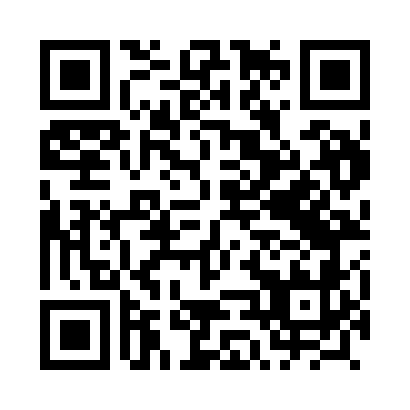 Prayer times for Komasaja, PolandWed 1 May 2024 - Fri 31 May 2024High Latitude Method: Angle Based RulePrayer Calculation Method: Muslim World LeagueAsar Calculation Method: HanafiPrayer times provided by https://www.salahtimes.comDateDayFajrSunriseDhuhrAsrMaghribIsha1Wed2:345:0112:265:337:5210:082Thu2:315:0012:265:347:5310:113Fri2:274:5812:265:357:5510:144Sat2:244:5612:265:367:5710:185Sun2:204:5412:265:377:5810:216Mon2:164:5212:265:388:0010:247Tue2:134:5112:265:398:0110:278Wed2:114:4912:265:408:0310:309Thu2:114:4712:265:418:0510:3310Fri2:104:4612:265:428:0610:3311Sat2:094:4412:265:428:0810:3412Sun2:094:4312:255:438:0910:3513Mon2:084:4112:255:448:1110:3514Tue2:074:4012:255:458:1210:3615Wed2:074:3812:265:468:1410:3716Thu2:064:3712:265:478:1510:3717Fri2:064:3512:265:488:1610:3818Sat2:054:3412:265:498:1810:3819Sun2:054:3312:265:498:1910:3920Mon2:044:3112:265:508:2110:4021Tue2:044:3012:265:518:2210:4022Wed2:034:2912:265:528:2310:4123Thu2:034:2812:265:538:2510:4224Fri2:024:2712:265:538:2610:4225Sat2:024:2612:265:548:2710:4326Sun2:024:2412:265:558:2910:4327Mon2:014:2312:265:568:3010:4428Tue2:014:2312:265:568:3110:4529Wed2:014:2212:275:578:3210:4530Thu2:004:2112:275:588:3310:4631Fri2:004:2012:275:588:3410:46